Минимальные баллы ЕГЭ 2021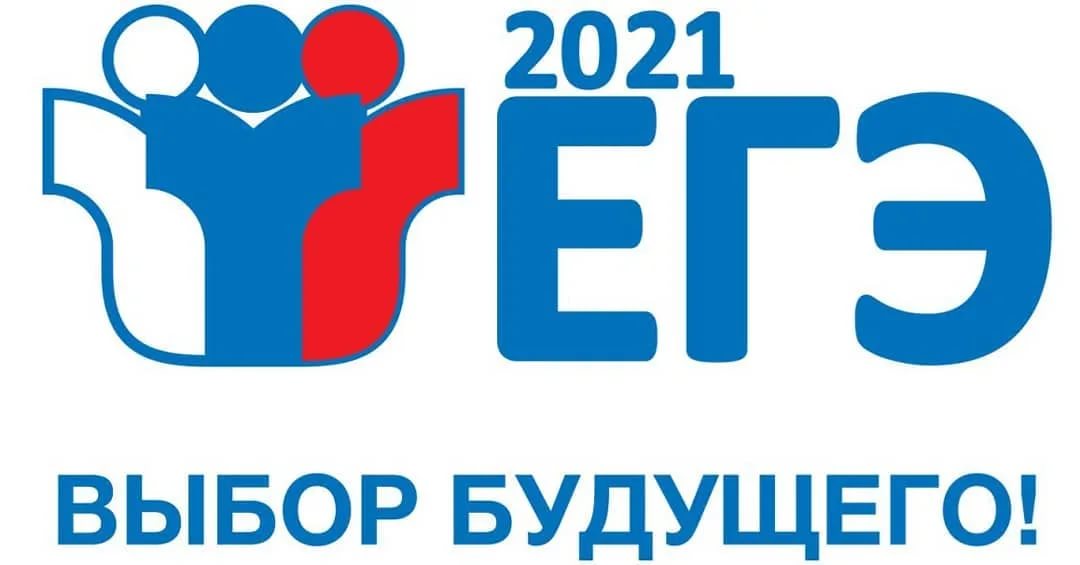 Обязательные предметырусский язык – 40 баллов (в 2020 году – 36)математика – 39 баллов (в 2020 году – 27)Предметы  по выбору:биология– 39 баллов (в 2020 году –  36)география – 40 баллов (в 2020 году – 37)иностранный язык – 30 баллов (в 2020 году – 22)информатика – 44 балла (в 2020 году – 40)история– 35 баллов (в 2020 году – 32)литература – 40 баллов (в 2020 году – 32)обществознание – 45 баллов (в 2020 году - 42)физика– 39 баллов (в 2020 году – 36)химия – 39 баллов (в 2020 году – 36)
